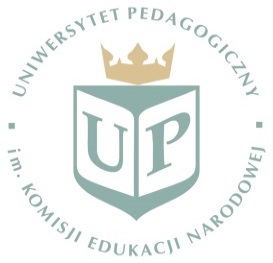 REGULAMINwyborów rektoraUniwersytetu Pedagogicznegoim. Komisji Edukacji Narodowej w Krakowiena kadencję od 01.09.2020 r. do 31.08.2024 r.	Regulamin został uchwalony uchwałą Senatu z dnia 19 listopada 2019 roku. Postanowienia wstępneRektorem oraz kandydatem na rektora może zostać osoba spełniająca warunki określone w art. 24 ust. 1 Ustawy z dnia 20 lipca 2018 r. Prawo o szkolnictwie wyższym i nauce, (Dz.U. 2018.1668 z późn. zm.) i §16 ust. 2 Statutu.Rektor wybierany jest przez kolegium elektorów określone w  §113 ust. 4 Statutu.Wybory rektora przeprowadza Uczelniana Komisja Wyborcza (UKW).Głosowanie odbywa się w turach i przebiega w ciągu jednego dnia.Wybór następuje, zgodnie z §110 ust. 3 i ust. 4 Statutu, przy czym lista elektorów określona jest zgodnie z §111 ust. 4 Statutu.Termin wyborów ogłasza przewodniczący UKW na co najmniej 40 dni przed tym terminem. Termin ustalany jest z uwzględnieniem kalendarza wyborczego przyjętego przez Senat.Po ustaleniu listy kandydatów możliwe jest prowadzenie przez kandydatów kampanii wyborczej oraz zorganizowanie przez Uczelnianą Komisję Wyborcza debaty kandydatów.Powinien być uszanowany zwyczaj ciszy wyborczej trwającej w dniu wyborów oraz na 24 godziny przed nim. Zebranie wyborcze prowadzone jest zgodnie z §110 ust. 1 do ust. 3 Statutu.Protesty wyborcze lub zastrzeżenia co do przebiegu wyborów mogą być zgłaszane na piśmie do UKW w terminie do 7 dni od dnia przeprowadzenia wyborów.Część I Zasady zgłaszania kandydatów na kandydatówKandydaci na kandydatów na stanowisko rektora mogą być zgłaszani przez:- grupę co najmniej 15 senatorów- grupę co najmniej 30 elektorów spośród elektorów do wyboru rektora- Radę UczelniGrupa senatorów, o której mowa w pkt. 11 może zgłosić tylko jednego kandydata i każdy senator może poprzeć tylko jednego kandydata. Zgłoszenie odbywa się na karcie opisanej w części V.Grupa elektorów, o której mowa w pkt. 11 może zgłosić tylko jednego kandydata i każdy elektor może poprzeć tylko jednego kandydata. Zgłoszenie odbywa się na karcie opisanej w części VI.Kandydatury zgłaszane są do Uczelnianej Komisji Wyborczej w terminie ogłoszonym przez jej przewodniczącego. Termin uzgadniany jest z JM Rektorem, jako przewodniczącym Senatu.Część II Zasady opiniowania kandydatów na kandydatów przez SenatOpinia senatu wyrażana jest odrębnie dla każdego kandydata w formie głosowania tajnego bezwzględną większością głosów. Opinia jest pozytywna, gdy kandydat uzyska więcej niż połowę głosów ważnych.Wyrażenie opinii, o której mowa w pkt. 15 może być poprzedzone rozmową z kandydatem (kandydatami) przeprowadzonej na forum senatu. Decyzję w tej sprawie podejmuje Senat.Opinie Senatu przekazywane są niezwłocznie Radzie Uczelni przez Biuro Rektora.Część III Wskazywanie kandydatówKandydatów na stanowisko rektora wskazuje Rada Uczelni po ich zaopiniowaniu przez Senat zgodnie z punktami części II niniejszego regulaminu.Rada Uczelni przekazuje Uczelnianej Komisji Wybiorczej listę wskazanych przez siebie kandydatów. Część IV Zasady głosowaniaPierwsza tura głosowania odbywa się w odniesieniu do wszystkich kandydatów jednocześnie. Na karcie do głosowania znajdują się kandydaci wymienieni z imienia i nazwiska. Kolejność kandydatów ustalana jest na drodze losowania, które przeprowadza Uczelniana Komisja Wyborcza.Głosowanie polega na napisaniu znaku X w kratce przy kandydacie, który uzyskuje poparcie, przy czym oznacza to głosowanie TAK, tj. za tym kandydatem, co jest równoznaczne z głosowaniem na NIE odnośnie pozostałych kandydatów. Głosujący może wstrzymać się od wyrażenia opinii pisząc znak X w kratce przy słowach wstrzymuję się. Wzór karty do głosowania przedstawiono w części VII RegulaminuGłos jest nieważny, gdy na kracie do głosowania napisano znak X w więcej niż jednej kratce lub gdy nie wpisano znaku X w żadnej kratce lub gdy nie można odczytać woli głosującego.W przypadku gdy w pierwszej turze głosowania żaden kandydat nie uzyska wymaganej liczby głosów (zgodnie z pkt. 5) następują kolejne tury głosowania, przy czym poparcie dla każdego z kandydatów wyrażane jest w osobnym głosowaniu, kolejno począwszy od kandydata, który uzyskał największą liczbę głosów. W przypadku uzyskania przez dwóch lub więcej kandydatów tej samej liczby głosów o kolejności głosowania decyduje losowanie przeprowadzone przez komisję skrutacyjną pod nadzorem co najmniej dwóch członków Uczelnianej Komisji Wyborczej.Głosowanie w drugiej i kolejnych turach odbywa się na karcie do głosowania, na której znajduje się imię i nazwisko kandydata oraz słowa TAK, NIE WSTRZYMUJĘ SIĘ. Głosowanie polega na pozostawieniu właściwego słowa, przy czym TAK oznacza poparcie dla kandydata, NIE nieudzielenie poparcia kandydatowi, a WSTRZYMUJĘ SIĘ oznacza wstrzymanie się od wyrażenia opinii.W przypadku, gdy po przeprowadzeniu głosowań w odniesieniu do wszystkich kandydatów żaden z nich nie uzyskał wymaganej liczby głosów (zgodnie z pkt. 5), następuje ponowne zgłoszenie kandydatów wg zasad opisanych w części I Regulaminu.Część V Karta zgłoszenia kandydata na kandydata na rektora przez grupę senatorówZgłoszenie kandydata na kandydata na rektoraKraków, dnia 	KandydatImię:Nazwisko: Data urodzenia:Tytuł/stopień naukowy:Wyrażam zgodę na kandydowanie na rektora Uniwersytetu Pedagogicznego im. Komisji Edukacji Narodowej w Krakowie na kadencję 01.09.2020 r. - 31.08.2024 r. Równocześnie informuję, że oświadczenie, o którym mowa w art. 24 ust. 1 Ustawy z dnia 20 lipca 2018 r. Prawo o szkolnictwie wyższym i nauce, dołączyłem/łam do niniejszego zgłoszenia.		data, podpisLista poparcia kandydata na kandydata na rektora przez grupę senatorówImię i nazwisko kandydata na kandydata na rektora:Oświadczam, że jako senator udzielam poparcia powyżej wymienionemu kandydatowi / kandydatce i jest to jedyny kandydat / kandydatka, któremu/rej udzielam poparcia.Część VI Karta zgłoszenia kandydata na kandydata na rektora przez grupę elektorówZgłoszenie kandydata na kandydata na rektoraKraków, dnia 	KandydatImię:Nazwisko: Data urodzenia:Tytuł/stopień naukowy:Wyrażam zgodę na kandydowanie na rektora Uniwersytetu Pedagogicznego im. Komisji Edukacji Narodowej w Krakowie na kadencję 01.09.2020 r. - 31.08.2024 r. Równocześnie informuję, że oświadczenie, o którym mowa w art. 24 ust. 1 Ustawy z dnia 20 lipca 2018 r. Prawo o szkolnictwie wyższym i nauce, dołączyłem/łam do niniejszego zgłoszenia.		data, podpisLista poparcia kandydata na kandydata na rektora przez grupę elektorów do wyboru rektoraImię i nazwisko kandydata na kandydata na rektora:Oświadczam, że jako elektor w wyborach do wyboru rektora udzielam poparcia powyżej wymienionemu kandydatowi / kandydatce i jest to jedyny kandydat / kandydatka, któremu/rej udzielam poparcia.Część VII Wzór karty do głosowania w wyborach rektoraKarta do głosowania w wyborach rektora – tura I….Sposób głosowaniaNapisać znak X w tylko jednej kratce.Głos jest nieważny, gdy na kracie do głosowania napisano znak X w więcej niż jednej kratce lub gdy nie wpisano znaku X w żadnej kratce lub gdy nie można odczytać woli głosującego.PouczenieGłosowanie polega na napisaniu znaku X w kratce przy kandydacie, który uzyskuje poparcie, przy czym oznacza to głosowanie TAK, tj. za tym kandydatem, co jest równoznaczne z głosowaniem na NIE odnośnie pozostałych kandydatów. Głosujący może wstrzymać się od wyrażenia opinii pisząc znak X w kratce przy słowach wstrzymuję się.Część IX Wzór karty do głosowania w wyborach rektora – tury kolejne po  turze IKarta do głosowania w wyborach rektora – tura …Sposób głosowania:Pozostawić właściwe słowo i skreślić słowa niewyrażające woli wyborcy.Głos jest nieważny, gdy nie są spełniono powyższego warunku lub nie można odczytać woli wyborcy.LPIMIĘ I NAZWISKODATAPODPISLPIMIĘ I NAZWISKODATAPODPISImię i nazwiskoImię i nazwiskoWSTRZYMUJĘ SIĘImię i nazwiskoTAKNIEWSTRZYMUJĘ SIĘ